PLAN DE AUTOEVALUACIÓN A ESTABLECIMIENTOS DE SALUD MICRO RED CHIMBAN. 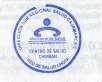 AÑO 2021 A.- INTRODUCCIÓN El Sistema de Gestión de la Calidad, plantea impulsar procesos de mejora de la calidad en los establecimientos de salud del sector; en este sentido el Ministerio de Salud a través de la Norma Técnica N° 050-MINSA/DGSP-V02 Acreditación de Establecimientos de salud y Servicios Médicos de Apoyo han definido un conjunto de estándares que serán medidos a través de indicadores trazadores. En este marco, se han desarrollado metodologías y herramientas, útiles para establecimientos del Primer Nivel de Atención, que les permitirán realizar procesos periódicos de autoevaluación, conducentes a poner en marcha procesos de mejora de la calidad orientados a alcanzar los estándares de calidad planteados, que tienen como propósito impactar en la satisfacción de las necesidades y expectativas de la población. La autoevaluación es un proceso de evaluación periódica que tiene el propósito de promover acciones de mejoramiento continuo de la calidad de atención y el desarrollo armónico de los servicios de un establecimiento de salud, según su nivel de complejidad; y que está basada en los recursos y capacidades del prestador de salud para brindar prestaciones de calidad en base a estándares nacionales previamente definidos.           Habiéndose dado los lineamientos técnicos operativos para la implementación de la Norma Técnica a nivel Regional, la Micro Red chimban, realizaran la Autoevaluación en todos los Establecimientos de la jurisdicción 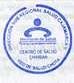 B.- Justificación La calidad en la prestación de salud es el resultado de los esfuerzos e intervenciones desplegadas, basado en la seguridad y trato humano para todos y cada uno de los usuarios, es por eso que el MINSA desarrolla e impulsa la autoevaluación de Establecimientos de Salud con la finalidad realizar la evaluación de desempeño institucional. El presente plan se desarrolla con la finalidad de conocer la realidad de nuestros Establecimientos de salud y poder implementar acciones de mejora continua para mejorar la calidad de atención al usuario, garantizando un entorno seguro con un enfoque humano y social. C.-OBJETIVOS OBJETIVO GENERAL ➢ Contribuir a garantizar a los usuarios y al sistema de salud que los establecimientos, según su nivel de complejidad, cuentan con capacidades para brindar prestaciones de calidad sobre la base del cumplimiento de estándares nacionales previamente definidos. OBJETIVOS ESPECÍFICOS Analizar el papel que juega la institución de salud en la satisfacción de las necesidades y demandas del usuario en la atención de salud de la población mediante la identificación de los problemas de calidad del servicio. Aplicación de la ficha de autoevaluación en todos los establecimientos de salud de la jurisdicción de la Micro Red chimban. Promover una cultura de calidad en todos los Establecimientos de Salud de la jurisdicción de la Micro Red chimban. D.- ALCANCE Su aplicación será a todos los Establecimientos de la Micro red chimban. E.- BASE LEGAL. LEY N° 26790, “ Ley de Modernización de la Seguridad Social” Ley N° 26842, “Ley General de Salud” Ley N° 27657,” Ley del Ministerio de Salud” Ley N° 27783, “ Ley de Bases de la Descentralización” Ley N° 27806, “Ley de Transparencia y Acceso a la Información Pública” Ley N° 27813, “Ley del Sistema Nacional Coordinado y Descentralizado de salud” Ley N° 27867, “ Ley Orgánica de los Gobiernos Regionales” Ley N| 27972, “ Ley Orgánica de Municipalidades” D.S. N° 023-2005-SA, que aprueba el “Reglamento de Organización y Funciones del Ministerio de Salud”. D.S. N° 013-2006-SA, que aprueba el “Reglamento de Establecimientos de Salud y de Servicios Médicos de Apoyo”. Norma Técnica N° 050-MINSA/DGSP-V.02 Acreditación de Establecimientos de salud y Servicios Médicos de Apoyo y documentos técnicos afines. Volumen II R.M.N° 519-2006/MINSA, que aprueba el Documento Técnico “Sistema de Gestión de la Calidad en salud RM N° 270-2009/MINSA Volumen II Guía Técnica del Evaluador para la Acreditación de Establecimientos de Salud y Servicios Médicos de Apoyo. Directiva Administrativa N° 151-MINSA / DGSP-V.01 Volumen III .Directiva Administrativa que Regula la Organización y Funcionamiento de las Comisiones Sectoriales de Acreditación de Servicios de Salud. F.- METODOLOGÍA DE EVALUACIÓN. La Acreditación es un mecanismo de gestión y evaluación de la calidad de los servicios de salud, y que va dirigida a comprobar si una entidad prestadora cumple con estándares superiores que brindan seguridad en la atención en salud y generan ciclos de mejoramiento continuo. La Autoevaluación es la fase inicial obligatoria de evaluación del proceso de Acreditación, para la cual el Equipo Autoevaluador, previamente capacitado, hace uso del Listado de Estándares de Acreditación para Establecimientos de Salud según categoría; procediendo a realizar una evaluación interna, determinando el nivel de cumplimiento de estándares y criterios, identificando fortalezas y áreas susceptibles de mejoramiento. Para el cumplimiento de este proceso se seguirán los siguientes pasos: Programación de la Autoevaluación en el Plan Operativo Institucional 2021 Conformación del Equipo Auto evaluador. Elaboración y aprobación del Plan de Autoevaluación. Reunión de apertura y revisión de Listado de Estándares de Acreditación para la categoría correspondiente. Comunicación del Inicio de Autoevaluación. Ejecución del Plan de Autoevaluación: visita a las instalaciones del establecimiento y verificación del cumplimiento de estándares. Calificación de la evaluación. Reunión de cierre y revisión de resultados por el Equipo Autoevaluador. Elaboración del Informe Técnico de Autoevaluación. Técnicas de Evaluación: Verificación/Revisión documentaria. ➢ Observación ➢ Entrevista. Muestreo Encuesta Auditoria Instrumentos para la Evaluación: Listado de estándares de acreditación para EESS categoría I-1, I-2, I-3 y I-4 Guía Técnica del Evaluador Formatos de evaluación: hoja de registro de datos y hoja de recomendaciones Aplicativo de Acreditación MINSA para el registro de resultados G.- CRONOGRAMA DE ACTIVIDADES PARA LA AUTOEVALUACIÓN A Y B ( Anexo N° 1) Todos los Establecimientos de Salud de la Micro red chimban. Serán Autoevaluados al primer Semestre del año en curso CRONOGRAMA DE ACTIVIDADES PARA LA AUTOEVALUACIÓN - A Lider del Equipo de Evaluadores:TEC. LAB. MIGUEL A. AVILA JORGE. CRONOGRAMA DE ACTIVIDADES PARA LA AUTOEVALUACIÓN – B Líder del Equipo de Evaluadores Internos: MIGUEL ANGEL AVILA JORGE: GERENTE. H.- EQUIPO DE EVALUADORES INTERNOS MICRO RED CHIMBAN MIGUEL ANGEL AVILA JORGE    :  TEC. LABORATORIO ZULEMA ROMERO FLORES         : TEC. ENFERMERIA  ALCIDES GARCIA BARBOZA        : LIC. ENFERMERIA CLARIBEL GUEVARA ALVARDO  : TEC. ENFERMERIA I.- REQUERIMIENTO COMBUSTIBLE 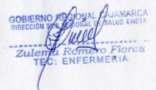 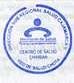 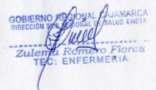 ACTIVIDADES RESPONSABLE FECHAS Reuniones del equipo de Autoevaluación para elaboración del Plan y designación de evaluador líder Gerente de micro red tec.laboratorio Miguel Ángel Ávila Jorge 25 de febrero Elaboración del Plan de Autoevaluación a EE.SS (PAES) Tec.enf.Zulema Romero Flores 26 de febrero Designación de responsables por cada macroproceso Tec.en laboratorio: Miguel Ángel Ávila Jorge 26 de febrero Presentación del Plan de autoevaluación para aprobación con RD a Dirección de Gestión de la Calidad Disa Chota tec enf : zulema Romero flores 28 de febrero Responsable por Equipo Macro procesos Equipos 	de evaluadores internos Febrero Marzo Responsables Evaluados EE.SS TEC.LABORA • 	Direccionamiento TEC.LAB:MIGUEL  ANGEL 	AVILA JORGE(LIDER) MARZO A 	TRABAJADORES PION TEC.LABORA • 	Direccionamiento TEC.LAB:MIGUEL  ANGEL 	AVILA JORGE(LIDER) MARZO PION TORIO:MIG TEC.LAB:MIGUEL  ANGEL 	AVILA JORGE(LIDER) EE.SS  PION TORIO:MIG TEC.LAB:MIGUEL  ANGEL 	AVILA JORGE(LIDER) PION TEC.LAB:MIGUEL  ANGEL 	AVILA JORGE(LIDER) PION UEL ANGEL • 	Gestión de RR.HH TEC.LAB:MIGUEL  MARZO UEL ANGEL • 	Gestión de RR.HH TEC.LAB:MIGUEL  MARZO AVILA JORGE ANGEL 	AVILA JORGE(LIDER) 	 AVILA JORGE ANGEL 	AVILA JORGE(LIDER) 	 AVILA JORGE • 	Gestión de la calidad TEC.LAB:MIGUEL  ANGEL 	AVILA MARZO AVILA JORGE • 	Gestión de la calidad TEC.LAB:MIGUEL  ANGEL 	AVILA MARZO JORGE(LIDER) 	 • Manejo del riesgo de atención TEC.LAB:MIGUEL  ANGEL 	AVILA MARZO JORGE(LIDER) 	 • 	Emergencias y desastres TEC.LAB:MIGUEL  ANGEL 	AVILA JORGE(LIDER) 	 MARZO • 	Emergencias y desastres TEC.LAB:MIGUEL  ANGEL 	AVILA JORGE(LIDER) 	 MARZO TEC.LAB:MIGUEL  ANGEL 	AVILA JORGE(LIDER) 	 • 	Control de gestión y prestación LIC.ENF:ALCIDES MARZO • 	Control de gestión y prestación LIC.ENF:ALCIDES MARZO • 	Control de gestión y prestación GARCIA BARBOZA • 	Control de gestión y prestación • 	Atención ambulatoria LIC.ENF:MIGUEL ANGEL MARZO • 	Atención ambulatoria AVILA JORGE • 	Atención extramural LIC.ENF:ALCIDES MARZO • 	Atención extramural MARZO • 	Atención extramural GARCIA BARBOZA • 	atención de emergencias LIC.ENF:ALCIDES MARZO • 	atención de emergencias GARCIA BARBOZA MARZO • 	atención de emergencias GARCIA BARBOZA • 	admisión y alta TEC.ENF:CLARIBEL MARZO GUEVARA ALVARADO • 	referencia y contra referencia TEC.ECLARIBEL MARZO • 	referencia y contra referencia GUEVARA ALVARADO • 	gestión de medicamentos TEC.ENF:CLARIBEL MARZO • 	gestión de medicamentos GUEVARA ALVARADO • 	gestión de medicamentos • 	gestión de la información TEC.ENF:CLARIBEL GUEVARA ALVARADO MARZO • 	gestión de la información TEC.ENF:CLARIBEL GUEVARA ALVARADO • 	esterilización lavandería y limpieza TEC.ENF:ZULEMA MARZO • 	esterilización lavandería y limpieza ROMERO FLORES • 	manejo de riesgo social TEC.ENF:ZULEMA MARZO • 	manejo de riesgo social ROMERO FLORES • 	gestión de insumos y materiales TEC.ENF:ZULEMA ROMERO FLORES MARZO • gestión de equipo e infraestructura TEC.ENF:ZULEMA ROMERO FLORES MARZO TEC.LAB:MI • Direccionamiento TEC.LAB:MIGUEL ANGEL AVILA JORGE MARZO A TRABAJADORES PUESTO SALUD GUEL ANGEL TEC.LAB:MIGUEL ANGEL AVILA JORGE MARZO GUEL ANGEL • Gestión de RR.HH TEC.LAB:MIGUEL MARZO EE.SS :SANTA ROSA • Gestión de RR.HH TEC.LAB:MIGUEL MARZO EE.SS :SANTA ROSA AVILA ANGEL AVILA JORGE JORGE JORGE • Gestión de la calidad TEC.LAB:MIGUEL ANGEL AVILA JORGE MARZO SANTA ROSA JORGE • Gestión de la calidad TEC.LAB:MIGUEL ANGEL AVILA JORGE MARZO SANTA ROSA JORGE • Gestión de la calidad MARZO SANTA ROSA JORGE • Manejo del riesgo de atención TEC.LAB:MIGUEL ANGEL AVILA JORGE MARZO JORGE • Emergencias y desastres TEC.LAB:MIGUEL ANGEL AVILA JORGE MARZO JORGE • Emergencias y desastres TEC.LAB:MIGUEL ANGEL AVILA JORGE JORGE • Emergencias y desastres • Control de gestión y prestación LIC.ENF:ALCIDES MARZO • Control de gestión y prestación MARZO • Control de gestión y prestación GARCIA BARBOZA MARZO • Control de gestión y prestación MARZO • Atención ambulatoria LIC.ENF:ALCIDES GARCIA BARBOZA MARZO • Atención ambulatoria LIC.ENF:ALCIDES GARCIA BARBOZA • Atención ambulatoria LIC.ENF:ALCIDES GARCIA BARBOZA • Atención extramural LIC.ENF:ALCIDES MARZO • Atención extramural LIC.ENF:ALCIDES MARZO • Atención extramural GARCIA BARBOZA • atención de emergencias LIC.ENF:ALCIDES MARZO • atención de emergencias GARCIA BARBOZA MARZO • atención de emergencias GARCIA BARBOZA • atención de emergencias GARCIA BARBOZA • admisión y alta TEC.ENF:CLARIBEL MARZO GUEVARA ALVARDO • referencia y contra referencia TEC.ENF:CLARIBEL MARZO • referencia y contra referencia GUEVARA ALVARDO • gestión de medicamentos TEC.ENF:CLARIBEL MARZO • gestión de medicamentos GUEVARA ALVARDO • gestión de la información TEC.ENF:CLARIBEL MARZO • gestión de la información GUEVARA ALVARDO • esterilización lavandería y limpieza TEC.ENF:ZULEMA MARZO • esterilización lavandería y limpieza ROMERO FLORES • manejo de riesgo social TEC.ENF:ZULEMA MARZO • manejo de riesgo social TEC.ENF:ZULEMA MARZO • manejo de riesgo social ROMERO FLORE • gestión de insumos y materiales TEC.ENF:ZULEMA ROMERO FLORES MARZO • gestión de insumos y materiales TEC.ENF:ZULEMA ROMERO FLORES MARZO • atención de emergencias LIC.ENF:ALCIDES GARCIA BARBOZA MARZO • admisión y alta TEC.ENF:CLARIBEL GUEVARA ALVARADO MARZO • admisión y alta TEC.ENF:CLARIBEL GUEVARA ALVARADO MARZO • admisión y alta MARZO • referencia y contra referencia TEC.ENF:CLARIBEL GUEVARA ALVARDO MARZO • gestión de medicamentos TEC.ENF:CLARIBEL GUEVARA ALVARADO MARZO • gestión de la información TEC.ENF:CLARIBEL GUEVARA ALVARADO MARZO • esterilización lavandería y limpieza TEC.ENF:ZULEMA ROMERO FLORES MARZO • esterilización lavandería y limpieza TEC.ENF:ZULEMA ROMERO FLORES • manejo de riesgo social TEC.ENF:ZULEMA ROMERO FLORES MARZO • gestión de insumos y materiales TEC.ENF:ZULEMA ROMERO FLORES MARZO • gestión de equipo e infraestructura TEC.ENF:ZULEMA ROMERO FLORES MARZO TEC.LAB:MIGU 	EL 	ANGEL AVILA JORGE • Direccionamiento TEC.LAB:MIGUEL 	ANGEL 	AVILA JORGE(LIDER) MARZO A TRABAJADORES DE EE,SS P,S PANDE TEC.LAB:MIGU 	EL 	ANGEL AVILA JORGE • Gestión de RR.HH TEC.LAB:MIGUEL 	ANGEL 	AVILA JORGE(LIDER) MARZO TEC.LAB:MIGU 	EL 	ANGEL AVILA JORGE • Gestión de RR.HH MARZO TEC.LAB:MIGU 	EL 	ANGEL AVILA JORGE • Gestión de la calidad TEC.LAB:MIGUEL 	ANGEL 	AVILA JORGE(LIDER) MARZO TEC.LAB:MIGU 	EL 	ANGEL AVILA JORGE • Manejo del riesgo de atención 	TEC.LAB 	MIGUEL 	ANGEL 	AVILA JORGE(LIDER) MARZO TEC.LAB:MIGU 	EL 	ANGEL AVILA JORGE • Emergencias y desastres TEC.LAB:MIGUELANGEL AVILA JORGE(LIDER) MARZO TEC.LAB:MIGU 	EL 	ANGEL AVILA JORGE • Control de gestión y prestación LIC.ENF:ALCIDES GARCIA BARBOZA MARZO TEC.LAB:MIGU 	EL 	ANGEL AVILA JORGE • Atención ambulatoria LIC.ENF:ALCIDES GARCIA BARBOZA MARZO TEC.LAB:MIGU 	EL 	ANGEL AVILA JORGE • Atención extramural LIC.ENF:ALCIDES GARCIA BARBOZA MARZO TEC.LAB:MIGU 	EL 	ANGEL AVILA JORGE • Atención extramural LIC.ENF:ALCIDES GARCIA BARBOZA TEC.LAB:MIGU 	EL 	ANGEL AVILA JORGE • atención de emergencias LIC.ENF:ALCIDES GARCIA BARBOZA MARZO TEC.LAB:MIGU 	EL 	ANGEL AVILA JORGE • admisión y alta TEC.ENF:CLARIBEL GUEVARA ALVARADO MARZO • esterilización lavandería y limpieza TEC.ENF:ZULEMA ROMERO FLORES MARZO • manejo de riesgo social TEC.ENF:ZULEMA ROMERO FLORES MARZO • gestión de insumos y materiales TEC.ENF:ZULEMA ROMERO FLORES MARZO • gestión de equipo e infraestructura TEC.ENF:ZULEMA ROMERO FLORESG MARZO IPRESS COMBUSTIBLE 	(especificar si es gasolina ó petróleo) P.S PION 08 GALONES GASOLINA P.SSANTA ROSA 10 GALONES P.S LIMONES 11GALONES P.S IRAKA 06 GALONES P.S SAN JOSE 10 GALONES P.S PANDE 12 GALONES P.S SUSANGATE 12GALONES TOTAL 69 GALONES 